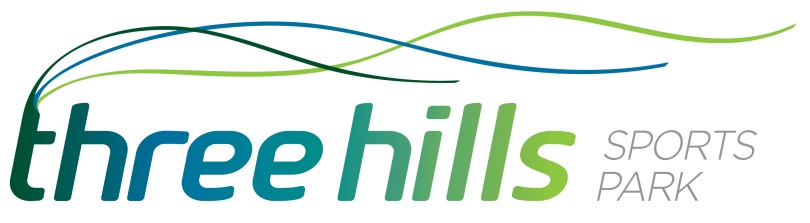 Experienced Bar Staff Required – Three Hills Sports ParkSituated on the outskirts of Folkestone, Three Hills Sports Park is a stylish and contemporary new building set in extensive grounds. Three Hills Sports Park is home to a variety of different sports clubs based in Folkestone. It also provides a venue for any occasion including team building events, business meetings and functions, evening wedding receptions, parties or outdoor events.We are looking for experienced bar staff to join our friendly and professional team.You will be responsible for:Maintaining high standards of hygiene throughout the bar and catering areasFood and beverage serviceHandling cashSetting up and taking down of equipment for functions and eventsBasic cleaning of the bar areaProviding an excellent customer experienceApplicants must be well presented and highly motivated together with good communication and customer service skills. The successful candidate will:Have hospitality experienceDemonstrate the experience, skills, maturity and aptitude to occasionally perform Duty Manager responsibilities when requiredBe positive and energetic, leading by example and setting team standardsHave the ability to work with minimum supervisionPossess qualities of discretion and honestyJob Type: Casual hour contractSalary: £8.21 per hour (NMW applies)To apply: (quoting ref: BAR Vacancy) please email a CV and covering letter to nicholas.shaw@3hsp.co.uk  